Amaç: Bu talimatın amacı, bebeklerin anne sütü ile beslenmesini sağlamaktır.Kapsam: Bu talimat Özel Level  Hastanesi bünyesinde tedavi gören bebeklerin anne sütü ile beslenmesine yönelik faaliyetleri kapsar.Sorumluluk: Yenidoğanla ilgili herkesi kapsar. Faaliyet Akışı:1. Eller, işlem öncesi ve işlem sonrası EN.TL.02 El Hijyeni Ve Eldiven Kullanma Talimatına göre yıkanır.2. Hasta kimlik doğrulaması yapılır.3. Anne bebeğinin beslenmesi konusunda bilgilendirilir.4. Anne ve bebeğin mahremiyetine özen gösterilir.5. Emzirme başlamadan önce meme başlarının etrafı kaynamış ılık suya batırılmış tülbentle silinir.6. Bebek, anne ve bebek için, en rahat pozisyonda tutularak emzirilir. Anne için en uygun pozisyon, annenin sırtını destekleyeceği bir sandalyeye oturarak emzirmektir.7. Emzirme süresince bebeğin altı temiz olmalı ve giysileri oda ısısına uygun olmalıdır.8. Emzirme sonunda bebek dik olarak yüzü omuza gelecek biçimde tutulur ve sırtına aşağıdan yukarıya doğru hafif masaj yapılarak gaz çıkartmasına yardımcı olunur.9. Emzirmeden sonra anne memesi hafifçe sıkılır ve gelen süt meme başına sürülür.10. Emziren ve sütü bol olan anne sütü steril koşullarda, elle veya pompa ile sağarak biberonda yada özel saklama kabında, oda ısısında 6 saat, buzdolabında 24 saat bozulmadan saklanır.11. Yapılan işlem ‘TA.FR.13 Hemşire Gözlem Değerlendirme Formu’na kaydedilir.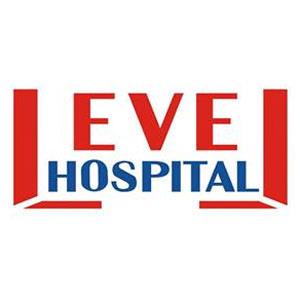 ANNE SÜTÜ İLE BESLENME TALİMATIDÖKÜMAN KODUHB.TL.25ANNE SÜTÜ İLE BESLENME TALİMATIYAYIN TARİHİ09.01.2017ANNE SÜTÜ İLE BESLENME TALİMATIREVİZYON TARİHİ00ANNE SÜTÜ İLE BESLENME TALİMATIREVİZYON NO00ANNE SÜTÜ İLE BESLENME TALİMATISAYFA1/1HAZIRLAYANKONTROL EDENONAYLAYANPERFORMANS VE KALİTE BİRİMİBAŞHEKİM